AT: HOLL AELODAU CYNGOR CYMUNED LLANNONTO:  ALL MEMBERS OF LLANNON COMMUNITY COUNCILDYDDIAD/DATE:  07/12/2022Annwyl Gynghorydd/Dear Councillor,Fe'ch gwysiwyd drwy hyn er mwyn mynychu Cyfarfod Cyffredinol Eithriadol o Gyngor Cymuned Llannon, i’w gynnal ar Zoom ar ddydd Llun, 12fed Rhagfyr 2022 am 6.00yh.You are hereby summoned to attend an Extraordinary General Meeting of Llannon Community Council, to be held via Zoom on Monday, 12th December 2022 at 6.00pm.AGENDAYmddiheuriadau a rhesymau dros absenoldeb/Apologies and reasons for absence.Datgelu buddiannau/Declarations of interest.Cyfranogiad y cyhoedd/Public participation.I dderbyn hysbysiad am swyddi gwag/To receive notification of vacancies.I drafod Coroni'r Brenin/To discuss the King’s Coronation.I drafod gwaith cynnal a chadw yn y neuadd/To discuss maintenance work at the hall.Materion personél/Personnel matters.I gadarnhau Polisïau a Gweithdrefnau'r Cyngor canlynol/To ratify the Council’s Time off In Lieu Policy.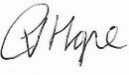 Mrs Clare Hope (Clerc/Clerk)Yn unol â Deddf Cyrff Cyhoeddus (Derbyn i Gyfarfodydd) 1960, a1(2) a Deddf Llywodraeth Leol 1972, a,100(2), gofynnir i aelodau o'r cyhoedd a'r wasg adael y cyfarfod pan nad yw'r eitemau a drafodir er budd y cyhoedd.  Darperir mynediad o bell ar gyfer y cyfarfod hwn ar gais i'r Clerc drwy e-bost: llannonccclerk@outlook.com erbyn canol dydd ar 12/12/2022.In accordance with the Public Bodies (Admission to Meetings) Act 1960, s1(2) and the Local Government Act 1972, s,100(2), members of the public and press will be asked to leave the meeting when items discussed are not for the public interest.  Remote access will be provided for this meeting by request to the Clerk via email: llannonccclerk@outlook.com by midday on 12/12/2022.Cyngor Cymuned Llannon Community CouncilCyngor Cymuned Llannon Community CouncilCyngor Cymuned Llannon Community Council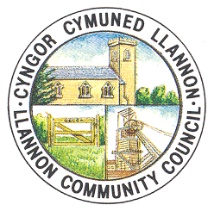 